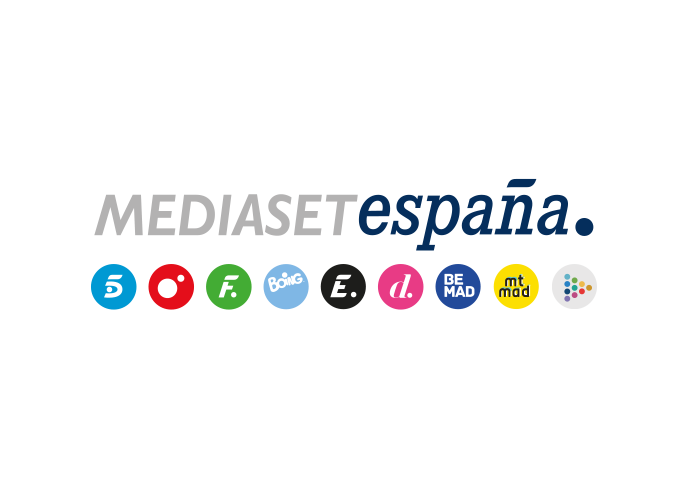 Madrid, 4 de marzo de 2022Divinity estrena ‘Chicago Med’, drama médico que narra el intenso y caótico día a día del servicio de Urgencias del Gaffney Chicago Medical Center Oliver Platt, S. Epatha Merkerson, Yaya DaCosta, Nick Gehlfuss, Torrey DeVitto, Colin Donnell, Brian Tee y Rachel DiPillo encabezan el equipo artístico de la primera temporada de esta serie del productor ejecutivo y ganador del Premio Emmy Dick Wolf.Casos clínicos sorprendentes, complejas cirugías, dilemas éticos y emocionantes retos médicos conviven en las tramas de esta ficción creada por el propio Wolf y Matt Olmstead. Los casos clínicos más críticos de Chicago y desafiantes dilemas éticos forman parte de día a día de los valerosos médicos, enfermeras y personal del Gaffney Chicago Medical Center, situaciones que afrontan con coraje, compasión y tratamientos de vanguardia. Su lucha por salvar vidas y sus esfuerzos por mantener el equilibro personal forman parte del eje narrativo de la nueva ficción hospitalaria ‘Chicago Med’, cuya primera temporada estrenará Divinity el domingo 6 de marzo, a partir de las 21:40 horas, fruto del acuerdo de Mediaset España con NBCUniversal Global Distribution.Oliver Platt (‘Con C mayúscula’), S. Epatha Merkerson (‘Ley y orden’), Yaya Dacosta (‘Ugly Betty’, ‘Whitney’), Nick Gehlfuss (‘Shameless’), Torrey DeVitto (‘Crónicas vampíricas’), Colin Donnell (‘Arrow’) Brian Tee (‘Jurassic World’) y Rachel DiPillo (‘Jane the Virgin’) protagonizan la primera temporada de ‘Chicago Med’, la tercera serie de la exitosa franquicia del aclamado productor Dick Wolf (galardonado con dos Premios Emmy por ‘Ley y orden’ y ‘Entierra mi corazón en Wounded Knee’).El heroico equipo de Urgencias del Gaffney Chicago Medical CenterSalvar el mayor número de vidas posible de los pacientes que ingresan en el servicio de Urgencias es la principal prioridad del personal sanitario del Gaffney Chicago Medical Center. Forman parte de este grupo de héroes médicos: la jefa del hospital Sharon Goodwin (S. Epatha Merkerson), el doctor Daniel Charles (Oliver Platt), la enfermera April Sexton (Yaya DaCosta), el doctor Will Halstead (Nick Gehlfuss), la doctora Natalie Manning (Torrey DeVitto), el doctor Connor Rhodes (Colin Donnell), el doctor Ethan Choi (Brian Tee) y la doctora Sarah Reese (Rachel DiPillo). Todos ellos deben tomar decisiones clínicas críticas contra reloj mientras mantienen la calma en medio del caos.Durante su desempeño profesional, se verán inmersos en complejas encrucijadas, romances y nuevos retos, mientras tratan de no descuidar sus vidas personales, conscientes de que hay vida más allá de las puertas del hospital.¿Quién es quién en la primera temporada de ‘Chicago Med’?Sharon Goodwin (S. Epatha Merkerson)La jefa de ‘Chicago Med’ espera lo mejor de su equipo mientras afronta enormes presiones en la administración del mayor hospital de la ciudad. Siempre hace gala de una gran humanidad, que permite a sus médicos brindar la mejor atención posible.Dr. Daniel Charles (Oliver Platt)El jefe de Psiquiatría tiene una amplia visión de sus pacientes y una extraordinaria inteligencia en diversos ámbitos, excepto en su vida personal.	April Sexton (Yaya DaCosta)Inteligente, audaz e intuitiva: así es esta enfermera, una pieza clave del servicio de Urgencias. Es una mujer leal que adora la acción dentro del hospital.Dr. Will Halstead (Nick Gehlfuss)El hermano del detective Jay Halstead (Jesse Lee Soffer de ‘Chicago P.D.’) es un cirujano de trauma formado en una universidad de la prestigiosa Ivy League que ejerció la Medicina en Nueva York antes de regresar a su Chicago natal. Es una persona con la que siempre se puede contar, tanto dentro como fuera del hospital.Dra. Natalie Manning (Torrey DeVitto)Aunque se encuentra en el tercer trimestre de su embarazo, esta especialista de Urgencias de Pediatría está completamente volcada en sus pacientes, trabajando en ocasiones hasta la extenuación. De su cuidado, se encargan sus compañeros del hospital.Dr. Connor Rhodes (Colin Donell)Este médico de Urgencias es un profesional brillante y capaz de gestionar cualquier situación que llegue al hospital.Dr. Ethan Choi (Brian Tee)Facultativo infatigable e impulsivo que encontró su vocación en la Medicina mientras trabajaba como cirujano de vuelo de la Marina.Dra. Sarah Reese (Rachel DiPillo)Esta estudiante de cuarto año de Medicina es una mujer superdotada y muy competente que nunca ha tenido problemas académicos. A su llegada al hospital, se ve sobrepasada por primera vez en su vida.En el arranque de la ficción….La inauguración de la unidad de Urgencias del Gaffney Chicago Medical Center se ve interrumpida abruptamente ante la llegada masiva de heridos en un accidente ferroviario, una situación que lleva a la jefa del hospital, Sharon Goodwin, y a su equipo al límite. Facultativos y enfermeras trabajan sin descanso en el triaje y tratamiento de los pacientes.‘Chicago Med’ es una producción de Universal Televisión, una división de Universal Studio Group, en asociación con Wolf Entertainment. 